              Entry Form / Inschrijfformulier Tuareg Rally 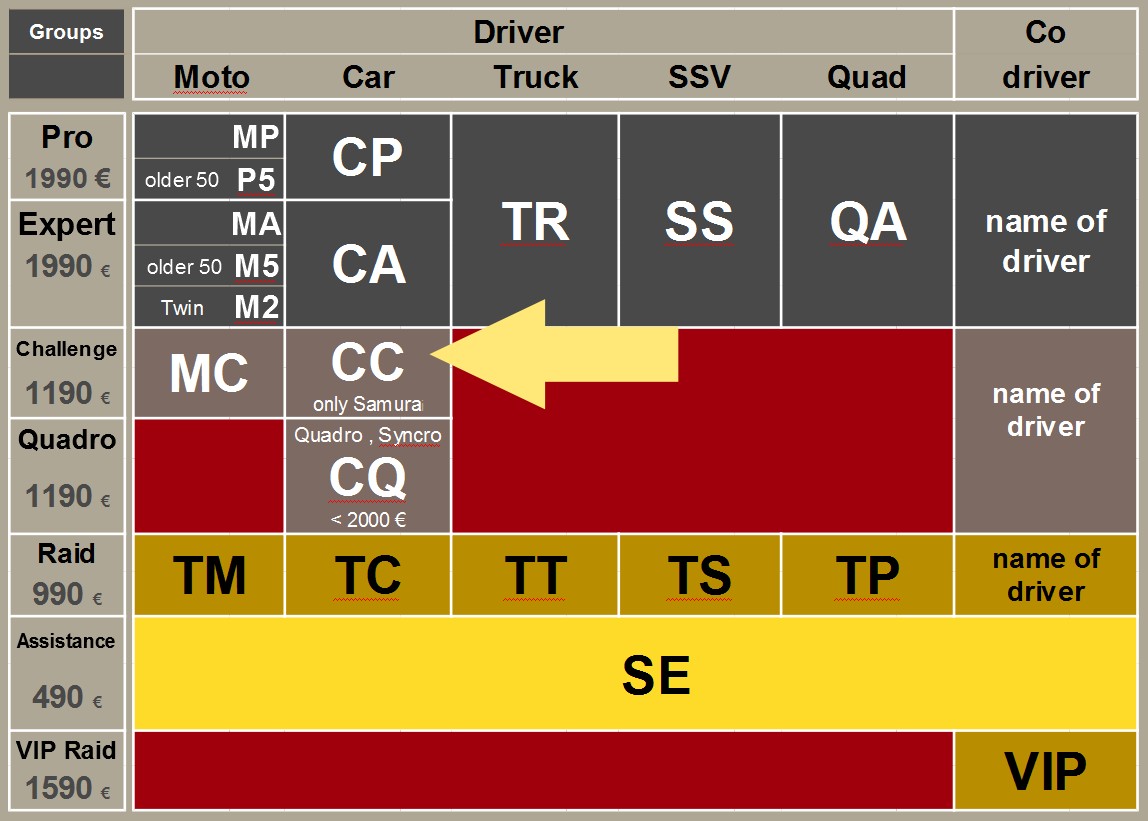 Group *Enter the two letters of group CP or MP, or .... / vul de 2 letters van de groep in CP of MP of …Given name of driver * Vorname, prenome, nome, primer nombre, voornaam (volgens paspoort)Surname of driver * Nachname, nom, nome, nombre, achternaam (volgens paspoort)Email of driver * Email of the driver not of the serviceteam / emailadres van de rijderTelephone number of driver * Mobile with country code / mobiele telefoonnummer incl landennummerAdd on Service / service toevoegingen *Accommodation Room instead camping 250                    
   Rolled Roadbook instead standart roadbook 40€             
                                              SPOT System from Orga instead own System 120€           Agree to the Terms and Conditions of / akkoord met de voorwaarden van Memo Tours Place / Plaats Date / Datum Signature / Handtekening Please fill out the entry form and return it to / Inschrijfformulier aub invullen en sturen naar info@memotours.nl* Mandatory entry/Verplichte invoervelden